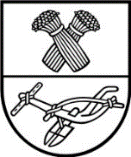 PANEVĖŽIO RAJONO SAVIVALDYBĖS TARYBA SPRENDIMASDĖL PRITARIMO UAB PANEVĖŽIO REGIONO ATLIEKŲ TVARKYMO CENTRO 
2021 METŲ VEIKLOS ATASKAITAI2022 m. birželio 16 d. Nr. T-136Panevėžys	Vadovaudamasi Lietuvos Respublikos vietos savivaldos įstatymo 16 straipsnio 2 dalies 
19 punktu, Panevėžio rajono savivaldybės tarybos veiklos reglamento, patvirtinto Panevėžio rajono savivaldybės tarybos 2011 m. rugpjūčio 25 d. sprendimu Nr. T-163 „Dėl Panevėžio rajono savivaldybės tarybos veiklos reglamento patvirtinimo“ 25.19 papunkčiu ir 185 punktu, Savivaldybės taryba nusprendžia:Pritarti UAB Panevėžio regiono atliekų tvarkymo centro 2021 metų veiklos ataskaitai (pridedama).Sprendimas gali būti skundžiamas Lietuvos Respublikos administracinių bylų teisenos įstatymo nustatyta tvarka.Savivaldybės meras                                                                                            Povilas Žagunis